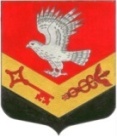 Муниципальное образование«ЗАНЕВСКОЕ   ГОРОДСКОЕ   ПОСЕЛЕНИЕ» Всеволожского муниципального района Ленинградской областиАДМИНИСТРАЦИЯ ПОСТАНОВЛЕНИЕ 05.07.2016 г.					                                                        		№ 361дер. ЗаневкаОб утверждении правил определения требований к закупаемым органами местного самоуправления  муниципального образования «Заневское городское поселение» Всеволожский муниципальный район Ленинградской области и подведомственными им казенными учреждениями и бюджетными учреждениями отдельным видам товаров, работ, услуг (в том числе предельных цен товаров, работ, услуг)В соответствии со статьей 19 Федерального закона от 05.04.2013 
№ 44-ФЗ «О контрактной системе в сфере закупок товаров, работ, услуг для обеспечения государственных и муниципальных нужд», администрация муниципального образования «Заневское городское поселение» Всеволожского муниципального района Ленинградской области ПОСТАНОВЛЯЕТ: 1. Утвердить Правила определения требований к закупаемым органами местного самоуправления муниципального образования «Заневское городское поселение» Всеволожского муниципального района Ленинградской области и подведомственными им казенными учреждениями и бюджетными учреждениями отдельным видам товаров, работ, услуг (в том числе предельных цен товаров, работ, услуг), согласно приложению.           2.  Настоящее постановление подлежит опубликованию в средствах массовой информации, размещению на официальном сайте администрации в сети Интернет и в единой информационной системе в сфере закупок.          3.  Настоящее постановление вступает в силу со дня его официального опубликования в средствах массовой информации.          4. Контроль за исполнением настоящего постановления  оставляю за собой.Глава администрации                                                                               А.В.ГердийПриложениеУТВЕРЖДЕНЫпостановлением администрацииот 05.07.2016 г. № 361Правила определения требований к закупаемым органами местного самоуправления муниципального образования «Заневское городское поселение» Всеволожского муниципального района Ленинградской области и подведомственными им казенными учреждениями и бюджетными учреждениями отдельным видам товаров, работ, услуг (в том числе предельных цен товаров, работ, услуг)1.	Настоящие Правила устанавливают порядок определения требований к закупаемым органами местного самоуправления муниципального образования «Заневское городское поселение» Всеволожского муниципального района Ленинградской области отдельным видам товаров работ, услуг (в том числе предельных цен товаров, работ, услуг) (далее – муниципальные заказчики).2.	Муниципальные заказчики утверждают определенные в соответствии с настоящими Правилами требования к закупаемым ими, подведомственными им казенными и бюджетными учреждениями отдельным видам товаров, работ, услуг, включающие перечень отдельных видов товаров, работ, услуг, их потребительские свойства (в том числе качество) и иные характеристики (в том числе предельные цены товаров, работ, услуг) (далее – ведомственный перечень).3.	Ведомственный перечень составляется по форме согласно приложению №1 к настоящим Правилам на основании обязательного перечня отдельных видов товаров, работ, услуг, в отношении которых определяются требования к их потребительским свойствам (в том числе  к качеству) и иным характеристикам (в том числе предельные цены товаров, работ, услуг), предусмотренного приложением №2 к настоящим Правилам (далее – обязательный перечень).4.	В отношении отдельных видов товаров, работ, услуг, включенных 
в обязательный перечень, в ведомственном перечне определяются их потребительские свойства (в том числе качество) и иные характеристики (в том числе предельные цены указанных товаров, работ, услуг), если указанные свойства и характеристики не определены в обязательном перечне и если они не приводят к необоснованному ограничению количества участников закупки.5.	Муниципальные заказчики в ведомственном перечне определяют значения характеристик (свойств) отдельных видов товаров, работ, услуг (в том числе предельных цен товаров, работ, услуг), включенных в обязательный перечень, в случае, если в обязательном перечне не определены значения таких характеристик (свойств) (в том числе предельные цены товаров, работ, услуг).6.	Отдельные виды товаров, работ, услуг, не включенные в обязательный перечень, подлежат включению в ведомственный перечень при условии, если средняя арифметическая сумма значений следующих критериев превышает 20 процентов:а) доля расходов муниципальных заказчиков и подведомственных им казенных и бюджетных учреждений на приобретение отдельного вида товаров, работ, услуг для обеспечения муниципальных нужд и нужд бюджетных учреждений за отчетный финансовый год в общем объеме расходов этих муниципальных заказчиков и подведомственных им казенных и бюджетных учреждений на приобретение товаров, работ, услуг за отчетный финансовый год;б) доля контрактов муниципального заказчика и подведомственных им казенных и бюджетных учреждений на приобретение отдельного вида товаров, работ, услуг для обеспечения муниципальных нужд, заключенных в отчетном финансовом году, в общем количестве контрактов этого муниципального заказчика и подведомственных им казенных и бюджетных учреждений на приобретение товаров, работ, услуг, заключенных в отчетном финансовом году.7.	Муниципальные заказчики при включении в ведомственный перечень отдельных видов товаров, работ, услуг, не указанных в обязательном перечне, применяют установленные пунктом 6 настоящих Правил критерии, исходя из определения их значений в процентном отношении к объему осуществляемых муниципальными заказчиками и подведомственными им казенными и бюджетными учреждениями закупок.8.	В целях формирования ведомственного перечня муниципальные заказчики вправе определять дополнительные критерии отбора отдельных видов товаров, работ, услуг и порядок их применения, не приводящие 
к сокращению значения критериев, установленных пунктом 6 настоящих Правил.9.	Муниципальные заказчики при формировании ведомственного перечня вправе включить в него дополнительно:а) отдельные виды товаров, работ, услуг, не указанные в обязательном перечне и не соответствующие критериям, указанным в пункте 6 настоящих Правил;б) характеристики (свойства) товаров, работ, услуг, не включенные 
в обязательный перечень и не приводящие к необоснованным ограничениям количества участников закупки;в) значения количественных и (или) качественных показателей характеристик (свойств) товаров, работ, услуг, которые отличаются от значений, предусмотренных обязательным перечнем, и обоснование которых содержится в соответствующей графе приложения №1 к настоящим Правилам, в том числе с учетом функционального назначения товара, под которым для целей настоящих Правил понимается цель и условия использования (применения) товара, позволяющие товару выполнять свое основное назначение, вспомогательные функции или определяющие универсальность применения товара (выполнение соответствующих функций, работ, оказание соответствующих услуг, территориальные, климатические факторы и другое).10.	Значения потребительских свойств и иных характеристик (в том числе предельные цены) отдельных видов товаров, работ, услуг, включенных 
в ведомственный перечень, устанавливаются:а) с учетом категорий и (или) групп должностей работников муниципальных заказчиков и подведомственным им казенных и бюджетных учреждений, если затраты на их приобретение в соответствии с требованиями к определению нормативных затрат на обеспечение функций муниципальных заказчиков, в том числе подведомственных им казенных учреждений, определяются с учетом категорий и (или) групп должностей работников;б) с учетом категорий и (или) групп должностей работников, если затраты на их приобретение в соответствии с требованиями к определению нормативных затрат не определяются с учетом категорий и (или) групп должностей работников (в случае принятия соответствующего решения муниципальным заказчиком).11.	Дополнительно включаемые в ведомственный перечень отдельные виды товаров, работ, услуг должны отличаться от указанных в обязательном перечне отдельных видов товаров, работ, услуг кодом товара, работы, услуги в соответствии с Общероссийским классификатором продукции по видам экономической деятельности.12.	Предельные цены товаров, работ, услуг устанавливаются муниципальными заказчиками, если требованиями к определению нормативных затрат установлены нормативы цен на соответствующие товары, работы, услуги.                                               _____________________Приложение №1к Правилам определения требований к закупаемыморганами местного самоуправления муниципального образования «Заневское городское поселение» Всеволожского муниципального района Ленинградской области и подведомственными им казеннымиучреждениями и бюджетными учреждениямиотдельным видам товаров, работ, услуг(в том числе предельных цен товаров, работ, услуг)(форма)Ведомственный переченьотдельных видов товаров, работ, услуг, в отношении которых устанавливаются потребительские свойства (в том числе характеристики качества) и иные характеристики, имеющие влияние на цену отдельных видов товаров, работ, услуг<*> Указывается в случае установления характеристик, отличающихся от значений, содержащихся в обязательном перечне отдельных видов товаров, работ, услуг, в отношении которых определяются требования к их потребительским свойствам (в том числе качеству) и иным характеристикам (в том числе предельные цены товаров, работ, услуг).Приложение №2к Правилам определения требований к закупаемым органами местного самоуправления муниципального образования «Заневское городское поселение» Всеволожского муниципального района Ленинградской области и подведомственными им казенными учреждениями и бюджетными учреждениями отдельным видам товаров, работ, услуг (в том числе предельных цен товаров, работ, услуг)(форма)Обязательный переченьотдельных видов товаров, работ, услуг, в отношении которых определяются требования к потребительским свойствам 
(в том числе качеству) и иным характеристики (в том числе предельные цены товаров, работ, услуг)№ п/пКод по ОКПДНаименование отдельного вида товаров, работ, услугЕдиница измеренияЕдиница измеренияТребования к потребительским свойствам (в том числе качеству) и иным характеристикам, утвержденные администрацией МО «Заневское городское поселение» в обязательном перечнеТребования к потребительским свойствам (в том числе качеству) и иным характеристикам, утвержденные администрацией МО «Заневское городское поселение» в обязательном перечнеТребования к потребительским свойствам (в том числе качеству) и иным характеристикам, утвержденные администрацией МО «Заневское городское поселение» в обязательном перечнеТребования к потребительским свойствам (в том числе качеству) и иным характеристикам, утвержденные заказчикомТребования к потребительским свойствам (в том числе качеству) и иным характеристикам, утвержденные заказчикомТребования к потребительским свойствам (в том числе качеству) и иным характеристикам, утвержденные заказчикомТребования к потребительским свойствам (в том числе качеству) и иным характеристикам, утвержденные заказчикомТребования к потребительским свойствам (в том числе качеству) и иным характеристикам, утвержденные заказчикомТребования к потребительским свойствам (в том числе качеству) и иным характеристикам, утвержденные заказчиком№ п/пКод по ОКПДНаименование отдельного вида товаров, работ, услугкод по ОКЕИнаименованиехарактеристиказначение характеристикизначение характеристикихарактеристиказначение характеристикиобоснование отклонения значения характеристики от утвержденной администрацией МО «Заневское городское поселение» в обязательном перечнеобоснование отклонения значения характеристики от утвержденной администрацией МО «Заневское городское поселение» в обязательном перечнеобоснование отклонения значения характеристики от утвержденной администрацией МО «Заневское городское поселение» в обязательном перечнефункциональное назначение*Отдельные виды товаров, работ, услуг, включенные в перечень отдельных видов товаров, работ, услуг, предусмотренных приложением № 2 к Правилам определения требований к закупаемым органами местного самоуправления муниципального образования «Заневское городское поселение» Всеволожского муниципального района Ленинградской области и подведомственными им казенными учреждениями и бюджетными учреждениями отдельным видам товаров, работ, услуг (в том числе предельные цены товаров, работ, услуг), утвержденных постановлением администрации Отдельные виды товаров, работ, услуг, включенные в перечень отдельных видов товаров, работ, услуг, предусмотренных приложением № 2 к Правилам определения требований к закупаемым органами местного самоуправления муниципального образования «Заневское городское поселение» Всеволожского муниципального района Ленинградской области и подведомственными им казенными учреждениями и бюджетными учреждениями отдельным видам товаров, работ, услуг (в том числе предельные цены товаров, работ, услуг), утвержденных постановлением администрации Отдельные виды товаров, работ, услуг, включенные в перечень отдельных видов товаров, работ, услуг, предусмотренных приложением № 2 к Правилам определения требований к закупаемым органами местного самоуправления муниципального образования «Заневское городское поселение» Всеволожского муниципального района Ленинградской области и подведомственными им казенными учреждениями и бюджетными учреждениями отдельным видам товаров, работ, услуг (в том числе предельные цены товаров, работ, услуг), утвержденных постановлением администрации Отдельные виды товаров, работ, услуг, включенные в перечень отдельных видов товаров, работ, услуг, предусмотренных приложением № 2 к Правилам определения требований к закупаемым органами местного самоуправления муниципального образования «Заневское городское поселение» Всеволожского муниципального района Ленинградской области и подведомственными им казенными учреждениями и бюджетными учреждениями отдельным видам товаров, работ, услуг (в том числе предельные цены товаров, работ, услуг), утвержденных постановлением администрации Отдельные виды товаров, работ, услуг, включенные в перечень отдельных видов товаров, работ, услуг, предусмотренных приложением № 2 к Правилам определения требований к закупаемым органами местного самоуправления муниципального образования «Заневское городское поселение» Всеволожского муниципального района Ленинградской области и подведомственными им казенными учреждениями и бюджетными учреждениями отдельным видам товаров, работ, услуг (в том числе предельные цены товаров, работ, услуг), утвержденных постановлением администрации Отдельные виды товаров, работ, услуг, включенные в перечень отдельных видов товаров, работ, услуг, предусмотренных приложением № 2 к Правилам определения требований к закупаемым органами местного самоуправления муниципального образования «Заневское городское поселение» Всеволожского муниципального района Ленинградской области и подведомственными им казенными учреждениями и бюджетными учреждениями отдельным видам товаров, работ, услуг (в том числе предельные цены товаров, работ, услуг), утвержденных постановлением администрации Отдельные виды товаров, работ, услуг, включенные в перечень отдельных видов товаров, работ, услуг, предусмотренных приложением № 2 к Правилам определения требований к закупаемым органами местного самоуправления муниципального образования «Заневское городское поселение» Всеволожского муниципального района Ленинградской области и подведомственными им казенными учреждениями и бюджетными учреждениями отдельным видам товаров, работ, услуг (в том числе предельные цены товаров, работ, услуг), утвержденных постановлением администрации Отдельные виды товаров, работ, услуг, включенные в перечень отдельных видов товаров, работ, услуг, предусмотренных приложением № 2 к Правилам определения требований к закупаемым органами местного самоуправления муниципального образования «Заневское городское поселение» Всеволожского муниципального района Ленинградской области и подведомственными им казенными учреждениями и бюджетными учреждениями отдельным видам товаров, работ, услуг (в том числе предельные цены товаров, работ, услуг), утвержденных постановлением администрации Отдельные виды товаров, работ, услуг, включенные в перечень отдельных видов товаров, работ, услуг, предусмотренных приложением № 2 к Правилам определения требований к закупаемым органами местного самоуправления муниципального образования «Заневское городское поселение» Всеволожского муниципального района Ленинградской области и подведомственными им казенными учреждениями и бюджетными учреждениями отдельным видам товаров, работ, услуг (в том числе предельные цены товаров, работ, услуг), утвержденных постановлением администрации Отдельные виды товаров, работ, услуг, включенные в перечень отдельных видов товаров, работ, услуг, предусмотренных приложением № 2 к Правилам определения требований к закупаемым органами местного самоуправления муниципального образования «Заневское городское поселение» Всеволожского муниципального района Ленинградской области и подведомственными им казенными учреждениями и бюджетными учреждениями отдельным видам товаров, работ, услуг (в том числе предельные цены товаров, работ, услуг), утвержденных постановлением администрации Отдельные виды товаров, работ, услуг, включенные в перечень отдельных видов товаров, работ, услуг, предусмотренных приложением № 2 к Правилам определения требований к закупаемым органами местного самоуправления муниципального образования «Заневское городское поселение» Всеволожского муниципального района Ленинградской области и подведомственными им казенными учреждениями и бюджетными учреждениями отдельным видам товаров, работ, услуг (в том числе предельные цены товаров, работ, услуг), утвержденных постановлением администрации Отдельные виды товаров, работ, услуг, включенные в перечень отдельных видов товаров, работ, услуг, предусмотренных приложением № 2 к Правилам определения требований к закупаемым органами местного самоуправления муниципального образования «Заневское городское поселение» Всеволожского муниципального района Ленинградской области и подведомственными им казенными учреждениями и бюджетными учреждениями отдельным видам товаров, работ, услуг (в том числе предельные цены товаров, работ, услуг), утвержденных постановлением администрации Отдельные виды товаров, работ, услуг, включенные в перечень отдельных видов товаров, работ, услуг, предусмотренных приложением № 2 к Правилам определения требований к закупаемым органами местного самоуправления муниципального образования «Заневское городское поселение» Всеволожского муниципального района Ленинградской области и подведомственными им казенными учреждениями и бюджетными учреждениями отдельным видам товаров, работ, услуг (в том числе предельные цены товаров, работ, услуг), утвержденных постановлением администрации Отдельные виды товаров, работ, услуг, включенные в перечень отдельных видов товаров, работ, услуг, предусмотренных приложением № 2 к Правилам определения требований к закупаемым органами местного самоуправления муниципального образования «Заневское городское поселение» Всеволожского муниципального района Ленинградской области и подведомственными им казенными учреждениями и бюджетными учреждениями отдельным видам товаров, работ, услуг (в том числе предельные цены товаров, работ, услуг), утвержденных постановлением администрации 1.Дополнительный перечень отдельных видов товаров, работ, услуг, определенный органами местного самоуправления Дополнительный перечень отдельных видов товаров, работ, услуг, определенный органами местного самоуправления Дополнительный перечень отдельных видов товаров, работ, услуг, определенный органами местного самоуправления Дополнительный перечень отдельных видов товаров, работ, услуг, определенный органами местного самоуправления Дополнительный перечень отдельных видов товаров, работ, услуг, определенный органами местного самоуправления Дополнительный перечень отдельных видов товаров, работ, услуг, определенный органами местного самоуправления Дополнительный перечень отдельных видов товаров, работ, услуг, определенный органами местного самоуправления Дополнительный перечень отдельных видов товаров, работ, услуг, определенный органами местного самоуправления Дополнительный перечень отдельных видов товаров, работ, услуг, определенный органами местного самоуправления Дополнительный перечень отдельных видов товаров, работ, услуг, определенный органами местного самоуправления Дополнительный перечень отдельных видов товаров, работ, услуг, определенный органами местного самоуправления Дополнительный перечень отдельных видов товаров, работ, услуг, определенный органами местного самоуправления Дополнительный перечень отдельных видов товаров, работ, услуг, определенный органами местного самоуправления Дополнительный перечень отдельных видов товаров, работ, услуг, определенный органами местного самоуправления 1. № п/пКод по ОКПДНаименование отдельных видов товаров, работ, услугТребования к качеству, потребительским свойствам и иным характеристикам (в том числе предельные цены)Требования к качеству, потребительским свойствам и иным характеристикам (в том числе предельные цены)Требования к качеству, потребительским свойствам и иным характеристикам (в том числе предельные цены)Требования к качеству, потребительским свойствам и иным характеристикам (в том числе предельные цены)Требования к качеству, потребительским свойствам и иным характеристикам (в том числе предельные цены)Требования к качеству, потребительским свойствам и иным характеристикам (в том числе предельные цены)Требования к качеству, потребительским свойствам и иным характеристикам (в том числе предельные цены)Требования к качеству, потребительским свойствам и иным характеристикам (в том числе предельные цены)Требования к качеству, потребительским свойствам и иным характеристикам (в том числе предельные цены)№ п/пКод по ОКПДНаименование отдельных видов товаров, работ, услугнаименование характеристикиединица измеренияединица измерениязначение характеристикизначение характеристикизначение характеристикизначение характеристикизначение характеристикизначение характеристики№ п/пКод по ОКПДНаименование отдельных видов товаров, работ, услугнаименование характеристикикод по ОКЕИнаименованиезначение характеристикизначение характеристикизначение характеристикизначение характеристикизначение характеристикизначение характеристики№ п/пКод по ОКПДНаименование отдельных видов товаров, работ, услугнаименование характеристикикод по ОКЕИнаименованиеВысшая должность муниципальной службыГлавная должность муниципальной службыВедущая и старшая должность муниципальной службыСпециалисты не относящиеся к должности муниципальной службыРуководители казенных и бюджетных учрежденийРаботники казенных и бюджетных учреждений12345678910111241.32.20.11Аппаратура, передающая для радиосвязи, радиовещания и телевидения.Пояснения по требуемой продукции: телефоны мобильные Тип устройства (телефон/смартфон), поддерживаемые стандарты, операционная система, время работы, метод управления (сенсорный/кнопочный), количество SIM-карт, наличие модулей и интерфейсов (Wi-Fi, Bluetooth, USB, GPS), стоимость годового владения оборудованием (включая договоры технической поддержки, обслуживания, сервисные договоры) из расчета на одного абонента (одну единицу трафика) в течение всего срока службы, 
предельная цена383Рубль.не более20 000не более15 000не более 10 000не более 5 000не более 10 000не более 5 00082.36.11.11Мебель для сидения с металлическим каркасомматериал (металл), обивочные материалыПредельное значение - кожа натуральнаяВозможные значения: искусственная кожа, мебельный (искусственный) мех, искусственная замша (микрофибра), ткань, нетканые материалыПредельное значение - кожа натуральнаяВозможные значения: искусственная кожа, мебельный (искусственный) мех, искусственная замша (микрофибра), ткань, нетканые материалыПредельное значение — искусственная кожа;возможные значения: мебельный (искусственный) мех, искусственная замша (микрофибра), ткань, нетканые материалыПредельное значение - ткань;возможные значения: нетканые материалыПредельное значение - искусственная кожа;возможные значения: мебельный (искусственный) мех, искусственная замша (микрофибра), ткань, нетканые материалыПредельное значение - ткань;возможные значения: нетканые материалы93.36.11.12Мебель для сидения с деревянным каркасомматериал (вид древесины)обивочные материалыПредельное значение: МДФ, ДСП и иные материалыПредельное значение - кожа натуральная; возможные значения: искусственная кожа, мебельный (искусственный) мех, искусственная замша (микрофибра), ткань, нетканые материалыПредельное значение: МДФ, ДСП и иные материалы Предельное значение - кожа натуральная; возможные значения: искусственная кожа, мебельный (искусственный) мех, искусственная замша (микрофибра), ткань, нетканые материалыПредельное значение: МДФ, ДСП и иные материалы Предельное значение - кожа натуральная; возможные значения: искусственная кожа, мебельный (искусственный) мех, искусственная замша (микрофибра), ткань, нетканые материалыВозможное значение: 
МДФ, ДСП и иные материалы Предельное значение - ткань.возможное значение: нетканые материалыВозможное значение:МДФ, ДСП и иные материалы Предельное значение -искусственная кожа; возможные значения: мебельный (искусственный) мех, искусственная замша (микрофибра), ткань, нетканые материалыВозможное значение:МДФ, ДСП и иные материалы Предельное значение - ткань.возможное значение: нетканые материалы14.36.12.11Мебель металлическая для офисов, административных помещений, учебных заведений, учреждений культуры и т.п.материал (металл)5.36.12.12Мебель деревянная для офисов, административных помещений, учебных заведений, учреждений культуры и т.п.материал (вид древесины)Предельное значение: МДФ, ДСП и иные материалыПредельное значение: МДФ, ДСП и иные материалыПредельное значение: МДФ, ДСП и иные материалыВозможное значение: МДФ, ДСП и иные материалыПредельное значение: МДФ, ДСП и иные материалыВозможное значение: МДФ, ДСП и иные материалы